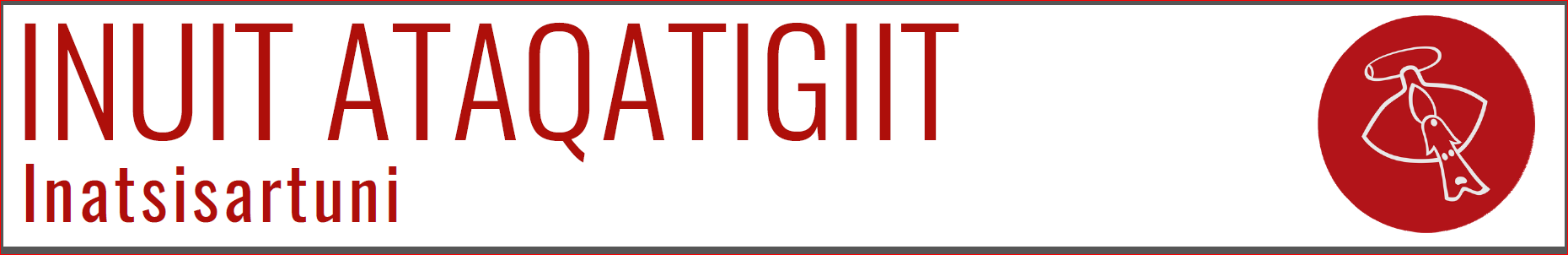 14. januar 2018I henhold til § 37, stk. 1 i Forretningsorden for Inatsisartut, fremsætter jeg følgende spørgsmål til Naalakkersuisut.Spørgsmål til Naalakkersuisut: Hvornår vil Naalakkersuisut give grønt lys for at fiskerilovskommissionen kan påbegynde sig arbejde?2.  Har Naalakkersuisut rettet kontakt til relevante organisationer med hensyn til deres kommende indsats i den kommende kommission? Såfremt det er tilfældet, hvornår skete det/disse?3.  Hvilke planer har Naalakkersuisut for at inddrage relevante parter samt befolkningen?4.  Hvem agter Naalakkersuisut at inddrage under arbejdet?5.  Hvilke opgaver påtænker Naalakkersuisut at give den kommende kommission?(Medlem af Inatsisartut Múte Bourup Egede, Inuit Ataqatigiit)Begrundelse:Da det er vigtigt at den kommende fiskerilov ikke skader landets velfærd og økonomi, kan man ikke komme uden om, at skulle arbejde grundigt og ikke forhastet. Man kan nævne at det er positivt, at Naalakkersuisut agter at danne en kommission forud fremsættelsen af den nye lov, hvorfor det er ønskeligt at få oplyst hvilke opgaver denne vil løse og hvordan denne vil blive sammensat. Man kan jo her ikke komme uden om, at skulle involvere de fiskeriets parter.Jeg søger om at modtage svar inden for 10 arbejdsdage.